DC Commercial Clean Team Program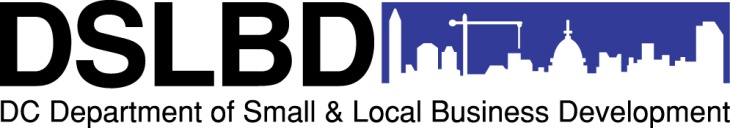 EXPRESSION OF INTEREST for Ward 1 Grant ApplicationInterested applicants must complete, sign, scan and email this form to lincoln.lashley@dc.gov to receive access to the online application form and attend the pre-submission meeting on January 15, 2013.  You may type directly into the form.  The last day to request application access is January 25, 2013 at 5:00PM. Thank you for your interest in DSLBD’s DC Commercial Clean Team Program.APPLICANT ENTITYTYPE OF ENTITY (check one): 	 NONPROFIT            BUSINESS NONPROFIT            BUSINESS NONPROFIT            BUSINESSORGANIZATION NAME:FEIN #:DCRA Incorporation File #:CBE # (if applicable):STREET ADDRESS (headquarters):CITY, STATE, ZIP CODE:WEB SITE:ORGANIZATION LEADERSHIP:  Business Owner OR Nonprofit Board ChairORGANIZATION LEADERSHIP:  Business Owner OR Nonprofit Board ChairORGANIZATION LEADERSHIP:  Business Owner OR Nonprofit Board ChairORGANIZATION LEADERSHIP:  Business Owner OR Nonprofit Board ChairPRINT NAME:TITLE:DIRECT PHONE:EMAIL:By signing below I, the business owner/nonprofit board chair, authorize the following staff to serve as the point of contact, submit the online application and/or attend the January 15, 2013 Pre-Submission Meeting.By signing below I, the business owner/nonprofit board chair, authorize the following staff to serve as the point of contact, submit the online application and/or attend the January 15, 2013 Pre-Submission Meeting.By signing below I, the business owner/nonprofit board chair, authorize the following staff to serve as the point of contact, submit the online application and/or attend the January 15, 2013 Pre-Submission Meeting.By signing below I, the business owner/nonprofit board chair, authorize the following staff to serve as the point of contact, submit the online application and/or attend the January 15, 2013 Pre-Submission Meeting.SIGNATURE of Business Owner or Board Chair:POINT OF CONTACT: Staff person who will: 1) ask questions on behalf of the organization; and 2) receive DSLBD communication.POINT OF CONTACT: Staff person who will: 1) ask questions on behalf of the organization; and 2) receive DSLBD communication.POINT OF CONTACT: Staff person who will: 1) ask questions on behalf of the organization; and 2) receive DSLBD communication.POINT OF CONTACT: Staff person who will: 1) ask questions on behalf of the organization; and 2) receive DSLBD communication.NAME:TITLE:PHONE:EMAIL:APPLICATION ACCESS (check box for yes):APPLICATION ACCESS (check box for yes):Needs access to submit application onlineMEETING ATTENDANCE (check box for yes):MEETING ATTENDANCE (check box for yes):Will attend January 15, 2013 Pre-submission MeetingOTHER STAFFNAME:TITLE:PHONE:EMAIL:APPLICATION ACCESS (check box for yes):APPLICATION ACCESS (check box for yes):Needs access to submit application onlineMEETING ATTENDANCE (check box for yes):MEETING ATTENDANCE (check box for yes):Will attend January 15, 2013 Pre-submission Meeting